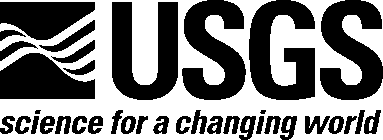 Prepared in cooperation with Cooperating Agency(ies)Flood-Inundation Maps for the XXX River from XXX to XXX, STATE, YEARBy AUTHOR(S)Purpose of this Scientific Investigations Map templateThis template provides guidance for [SIM report series] documentation of USGS flood-warning and flood-inundation studies that are intended to be used for the development of a National Weather Service (NWS) Advanced Hydrologic Prediction Service’s forecast site.Technical details not needed for general use of the map libraries should be documented separately in a “Technical Summary Notebook” that can accompany the data delivered to colleague reviewers, the NWS, or other interested parties. This document is not intended to be followed word for word—if models, techniques, and conditions differ significantly, one should revise the documentation as necessary and flag those sections for SPN editors so they can pay close attention to those changes during their reviews. Otherwise, the organization and wording used in this report has been approved by SPN to expedite review and processing. Although ANY part can be revised as needed, the more obvious decision points have been italicized and bolded in blue for consideration by the author.Pamphlet to accompanyScientific Investigations Map XXXXU.S. Department of the InteriorU.S. Geological Survey Department of the InteriorRYAN K. ZINKE, Secretary Geological SurveyWilliam H. Werkheiser, Acting DirectorU.S. Geological Survey, Reston, Virginia: YEARFor more information on the USGS—the Federal source for science about the Earth,
its natural and living resources, natural hazards, and the environment—visit 
http://www.usgs.gov or call 1–888–ASK–USGSFor an overview of USGS information products, including maps, imagery, and publications,
visit http://www.usgs.gov/pubprodTo order this and other USGS information products, visit http://store.usgs.govSuggested citation:
LIST AUTHORS HERE, YEAR, Flood-inundation maps for the XXX River from XXX to XXX, STATE, YEAR: U.S. Geological Survey Scientific Investigations Map XXXX, XX sheets, XX-p. pamphlet, https:// doi.org/10.3133/sim####.ISSN 2329-132X (online)Any use of trade, product, or firm names is for descriptive purposes only and does not imply endorsement by the U.S. Government.Although this information product, for the most part, is in the public domain, it also may contain
copyrighted materials as noted in the text. Permission to reproduce copyrighted items must be 
secured from the copyright owner.AcknowledgmentsThe author(s) wish to thank the many local, State, and Federal agencies that have cooperated in the funding for the operation and maintenance of the gages used for this study, especially XXXX. Special thanks are given to XXX for their cooperation in this study and to the National Weather Service for their continued support to the USGS flood-inundation mapping initiative. ContentsAcknowledgments	iiiAbstract	1Introduction	2Purpose and Scope	3Study-Area Description	4Previous Studies (if applicable...if not, state none)	5Constructing Water-Surface Profiles	5Hydrologic and Steady-Flow Data	6Topographic/Bathymetric Data	7Energy-Loss Factors	8Model Calibration and Performance	8Development of Water-Surface Profiles	9Inundation Mapping	10XXX River, STATE Flood-Inundation Maps on the Internet	11Disclaimer for Flood-Inundation Maps	12Uncertainties and Limitations Regarding Use of Flood-Inundation Maps	12Summary	13References Cited	14Sheets[Sheets and additional materials are available online at https:// doi.org/10.3133/simxxxx]1–XX. Estimated flood-inundation maps for the XXX River from POINTA to POINTB, STATE, referenced to USGS streamgage XXX (sta. no. XX-XXXXXX) for stream stages of—1. XX feet2. XX feet3. XX feet4. XX feet5. XX feetFiguresFigure 1.	Map showing location of study reach for the XXX River and location of USGS streamgage and National Weather Service forecast sites.	4TablesTable 1.	USGS streamgage and miscellaneous site information for study basin, XXX River, State.	4Table 2.	1.0-percent annual exceedance probability peak-discharge estimates, drainage areas, and percentage of total discharge for selected locations on the XXX River (from Federal Emergency Management Agency, Year).	6Table 3.	Comparison of hydraulic-model output and surveyed high-water mark elevations from the flood of DATE, YEAR, XXX River, STATE.	9Table 4.	Stages (and water-surface elevations), in feet, for the streamgage on the XXXX River (XXXXXXXX), with corresponding discharge estimates at selected locations along the XXX River, STATE, for selected simulated water-surface profiles.	11 Conversion FactorsInternational System of Units to U.S. customary unitsFlood-Inundation Maps for the XXX River from XXX to XXX, STATE, YEARBy Author(s) AbstractDigital flood-inundation maps for a XX-mile reach of the XXX River from POINTA to POINTB, STATE, were created by the U.S. Geological Survey (USGS) in cooperation with the COOPERATOR. The inundation maps, which can be accessed through the USGS Flood Inundation Mapping Science Web site at http://water.usgs.gov/osw/flood_inundation/, depict estimates of the areal extent and depth of flooding corresponding to selected water levels (stages) at the USGS streamgage at STATION NAME (sta. no. XX-XXXXXX). Current conditions for estimating near-real-time areas of inundation by use of USGS streamgage information may be obtained on the internet at http://waterdata.usgs.gov/. In addition, the information has been provided to the National Weather Service (NWS) for incorporation into their Advanced Hydrologic Prediction Service (AHPS) flood warning system (http:/water.weather.gov/ahps/). The NWS forecasts flood hydrographs at many places that are often colocated with USGS streamgages. NWS-forecasted peak-stage information may be used in conjunction with the maps developed in this study to show predicted areas of flood inundation. In this study, flood profiles were computed for the stream reach by means of a one-dimensional step-backwater model. The model was calibrated by using the most current stage-discharge relations at the STATION NAME gage and documented high-water marks from recent floods (if available). The hydraulic model was then used to determine XX water-surface profiles for flood stages at XX-foot intervals referenced to the streamgage datum and ranging from bankfull to approximately the highest recorded water level at the streamgage. The simulated water-surface profiles were then combined with a geographic information system (GIS) digital elevation model (DEM, derived from light detection and ranging (lidar) data having a X.X-foot vertical and XX-foot horizontal resolution) in order to delineate the area flooded at each water level.The availability of these maps along with Internet information regarding current stage from USGS streamgages and forecasted stream stages from the NWS provide emergency management personnel and residents with information that is critical for flood response activities such as evacuations and road closures as well as for postflood recovery efforts.Introduction The City of XXX is a [large/medium/small] urban community with an estimated population of XXX (U.S. Census Bureau, XXXX). CITYNAME has experienced severe flooding numerous times, most notably in YEAR1, YEAR2, and YEAR3. Damage costs [adjusted/not adjusted] for inflation within CITYNAME for these floods were reported to be $XXX,XXX (SOURCE1), $XXX,XXX (SOURCE2), and $XXX,XXX (SOURCE3) for each year, respectively. The majority of flood damages have occurred along the XXX River and several tributaries (TRIB1, TRIB2, TRIB3), all of which flow through the city. Flood plains within CITYNAME are [moderately to highly] developed and contain a mix of residential and commercial structures.Prior to this study, CITYNAME officials relied on several information sources, all of which are available on the internet, to make decisions on how to best alert the public and mitigate flood damages. One source is the Federal Emergency Management Agency (FEMA) Flood Insurance Study (FIS) for CITYNAME dated DATE, YEAR (Federal Emergency Management Agency, YEAR). A second source of information is USGS streamgage STATION NAME (sta. no. XX-XXXXXX), from which current or historical water levels (stage) can be obtained. A third source is the National Weather Service’s forecast of peak stage at the USGS/U.S. Army Corps of Engineers (USACE) gage through the AHPS site. Although USGS current stage and NWS forecast stage information is particularly useful for residents in the immediate vicinity of a streamgage, it is of limited use to residents farther upstream or downstream because the water-surface elevation is not constant along the entire stream channel. Also, FEMA and State emergency management mitigation teams or property owners typically lack information related to how deep the water is at locations other than near USGS streamgage or NWS flood-forecast points. Purpose and ScopeThe purpose of this report is to describe the development of a series of estimated flood-inundation maps for the XXX River near CITYNAME, STATE. The maps and other useful flood information are available on the USGS Flood Inundation Mapping Science Web site and the NWS Advanced Hydrologic Prediction Service Web site. Internet users can select estimated inundation maps that correspond to (1) current stages at the USGS streamgage, (2) the NWS forecasted peak stage, or (3) other desired stream stages.The scope of the study was limited to the XXX River between POINTA and POINTB (fig. 1). Tasks specific to development of the maps were (1) [installation/upgrade/reestablishment] of XX streamgages on the XXX River (table 1), (2) collection of topographic data and geometric data (for structures/bridges) throughout the study reach, (3) determination of energy-loss factors (roughness coefficients) in the stream channel and flood plain and compilation of steady-flow data (or use/verification of similar flow-distribution data from previous studies), (4) computation of water-surface profiles by use of the U.S. Army Corps of Engineers HEC–RAS computer program (U.S. Army Corps of Engineers, 2010), (5) production of estimated flood-inundation maps at various stream stages by use of the U.S. Army Corps of Engineer’s HEC–GeoRas computer program (U.S. Army Corps of Engineers, 2009) and a GIS, and (6) development of a web interface that links to USGS real-time streamgage information and (or) NWS forecasted peak stage to facilitate the display of user-selected flood-inundation maps on the Internet.Location of study reach for the XXX River and location of USGS streamgage and National Weather Service forecast sites. USGS streamgage and miscellaneous site information for study basin, XXX River, STATE.[mi2, square miles; ft, feet]Methods used are generally cited from previously published reports. If techniques varied significantly from previously documented methods because of local hydrologic conditions or availability of data, they are described in detail in this report. Maps were produced for water levels referenced to the stage at STATION NAME and ranging from approximately bankfull to the maximum observed water level at the streamgage.Study-Area DescriptionThe XXX River is in [southwest, northeast, etc.] [STATE] in the [XX physiographic province(s) or ecoregion(s)]. The drainage area ranges from XXX mi2 at the STATION NAME gage to XXX mi2 at the [upstream/downstream] extent of the study reach. The headwaters originate in XXX County, and the stream flows generally [DIRECTION]ward before entering the city limits. XX major tributaries to the XXX River join the main stem as it flows through CITYNAME. The basin terrain is generally (flat, steep, or moderately hilly). The study reach is approximately XX mi long and has an average top-of-bank channel width of about XX ft and an average channel slope of XX ft/mi. About XX percent of the land contiguous to the study reach is classified as urban or developed, XX percent as forest, and XX percent as cropland. The basin is still under development [with new houses, commercial businesses, etc.], as evidenced by a population increase of XX percent from XX to XX between YEAR and YEAR [CITE SOURCE]. The main channel within the study reach has XX major road crossings or other structures that lie within the channel or the adjacent flood plain.Previous Studies (if applicable...if not, state none)The current FIS for CITY (Federal Emergency Management Agency, YEAR) was completed by [BUSINESS/AGENCY] in YEAR. That study provided information on the 1.0- and 0.2-percent annual exceedance probability water-surface profiles and associated flood-plain maps for the XXX River, TRIB1, TRIB2, and TRIB3. Estimates of the peak discharges for the 1.0-percent annual exceedance probability flood along the XXX River, as listed in table 2 below for the study reach, are described by FEMA (YEAR). 1.0-percent annual exceedance probability peak-discharge estimates, drainage areas, and percentage of total discharge for selected locations on the XXX River (from Federal Emergency Management Agency, YEAR).[mi2, square miles; ft3/s, cubic feet per second]Constructing Water-Surface ProfilesThe water-surface profiles used to produce the XX flood-inundation maps in this study were computed by using HEC–RAS, version 4.1.0 (U.S. Army Corps of Engineers, 2010). HEC–RAS is a one-dimensional step-backwater model for simulation of water-surface profiles with gradually varied, steady-state (or unsteady-state) flow computation options. The HEC–RAS analysis for this study was done by using the steady-state flow computation option.Hydrologic and Steady-Flow DataThe study-area hydrologic network consists of XX streamgages (fig. 1; table 1). XX of the gages already were in operation, XX gages were upgraded with continuous recorders, and XX gages were reactivated for this project. Water level (stage) is measured continuously at all of the sites, and continuous records of streamflow are computed at XX of the XX sites. All water-surface elevations are referenced to the North American Vertical Datum of 1988 (NAVD 88). The gages are equipped with satellite radio transmitters that allow data to be transmitted routinely on the Internet within an hour of collection. XX of the sites also are equipped with recording tipping-bucket rain gages. In addition, some discrete discharge measurements were made at sites for which long-term streamflow records were unavailable (table 1). These measurements were made during periods of moderate to high flow and were used for model calibration. Longitudinal water-surface profiles from high-water marks along the main channel were documented following floods in YEAR1, YEAR2, and YEAR3 and also were used for model calibration (SOURCE). Steady-flow data consisted of flow regime, boundary conditions (either known stage associated with a discharge measurement, critical depth, normal depth, or streamgage rating-curve value), and peak-discharge information. The steady-flow data for the study reach were obtained from previous studies and field measurements of streamflow at the XXX River streamgage made at STATION NAME or at miscellaneous sites. At gaged sites, all computations based on discharge values with known stages from actual streamflow measurements or stage-discharge relations were used. [If applicable you might mention if the stage and discharges from a previous FIS were used, citing the source]. For ungaged sites, normal-depth boundary conditions were assumed by using a friction slope estimated from the average streambed slope through the reach unless miscellaneous discharge measurements referenced to a known datum were available. Topographic/Bathymetric Data [Note: If data from an existing FIS study were used for modeling, you will need to cite the study here. Additionally, you may need to state that the cross sections were spot-checked during this investigation with surveyed field data. All roadway crossings were verified by field survey, and structures that were added or modified since the latest FIS were surveyed or resurveyed, respectively, as needed for inclusion in the model]. Channel cross sections were developed from USGS field surveys that were conducted in MONTH YEAR; these cross sections provide detailed channel-elevation data below the water surface and were collected by using hydroacoustic instrumentation to measure depth and Differential Global Positioning System (DGPS) instrumentation to determine horizontal position. Lidar data with horizontal resolution of XX ft were used to provide digital elevation data for the portions of the cross sections that were above the water surface at the time of the surveys. The lidar data were collected in YEAR by the AGENCY; postprocessing of these data was completed by WHOM in MONTH YEAR. Various manmade drainage structures (bridges, culverts, roadway embankments, levees, and dams) in and along the stream affect or have the potential to affect water-surface elevations during floods along the stream. To properly account for these features in the model, structural dimensions for XX bridges [XX culverts, XX dams, and so forth] were measured and surveyed in the field concurrently with the stream-channel surveys. A detailed description of the methods used to acquire and process the topographic and bathymetric data can be found in Bales and others (2007). Energy-Loss FactorsField observations and high-resolution aerial photographs were used to select initial (precalibration) Manning’s roughness coefficients (“n” values) for energy-loss (friction-loss) calculations. The final Manning’s n values used ranged from 0.XXX to 0.XXX for the main channel and 0.XXX to 0.XXX for the overbank areas modeled in this analysis. Model Calibration and PerformanceThe hydraulic model was calibrated to the most current stage-discharge relation at the XXX River streamgage and to high-water marks from the floods in YEAR1, YEAR2, and YEAR3. The estimated peak discharge for the YEAR1 flood was XX ft3/s at an estimated stage of about XX ft at the gage. The measured peak discharges (and stages) for the YEAR2 and YEAR3 floods were XX ft3/s (XX ft) and XX ft3/s (XX ft), respectively. Model calibration was accomplished by adjusting Manning’s n values and, in some cases, changing the channel cross section or slope until the results of the hydraulic computations closely agreed with the known flood-discharge and stage values. Differences between measured and simulated water levels for measured or rated flows at USGS streamgage XX-XXXXXX were equal to or less than XX ft. Differences between measured and simulated water levels for models calibrated to high-water marks in the study reach were less than XX ft (table 3). The results demonstrate that the model is capable of simulating accurate water levels over a wide range of flows in the basin. Details on techniques used in model development and calibration can be found in Bales and others (2007).Comparison of hydraulic-model output and surveyed high-water mark elevations from the flood of DATE, YEAR, XXX River, STATE.[ft, feet]Development of Water-Surface ProfilesProfiles were developed for a total of XX stages at XX-ft intervals between XX ft and XX ft as referenced to the STATION NAME (sta. no. XX-XXXXXX). Discharges corresponding to the various stages were obtained from the most current stage-discharge relation (rating no. XX) at the XXX River gage. Discharges for all profiles (table 4) at locations [upstream/downstream] of station no. XX-XXXXXX on the XXX River were selected with the assumption that the percentage contribution to the total flow was the same as that assumed for the YEAR FIS (table 2). [Note: Other scenarios representing alternative flow or backwater conditions may be necessary. If no FIS was available, you may need to describe the hydrology assumed in your model; that is, the relative contributions of intervening tributaries within your study reach.]Stages and water-surface elevations for the streamgage on the XXXX River (XXXXXXXX), with corresponding discharge estimates at selected locations along the XXX River, STATE, for selected simulated water-surface profiles.[NAVD 88, North American Vertical Datum of 1988. Sheet numbers correspond to the separate flood-inundation maps available online at http://URL for the SIM ]Inundation MappingFlood-inundation maps were created for XX of the USGS sites, XX of which have been designated as NWS flood-forecast points (as of YEAR) [Inundation maps were not developed for STATION NAME, where flooding can result from hurricane storm surge]. The maps were created in a GIS by combining the water-surface profiles and DEM data. The DEM data were derived from XX-ft horizontal resolution lidar data with a vertical accuracy of X.X ft obtained from AGENCY (CITE SOURCE). Estimated flood-inundation boundaries for each simulated profile were developed with HEC–GeoRAS software (U.S. Army Corps of Engineers, 2009). HEC–GeoRAS is a set of procedures, tools, and utilities for processing geospatial data in ArcGIS by using a graphical user interface (Whitehead and Ostheimer, 2009). The interface allows the preparation of geometric data for import into HEC–RAS and processes simulation results exported from HEC–RAS (U.S. Army Corps of Engineers, 2010). USGS personnel then modified the HEC–GeoRAS results to ensure a hydraulically reasonable transition of the boundary between modeled cross sections relative to the contour data for the land surface (Whitehead and Ostheimer, 2009). The resulting inundation maps have a vertical accuracy of about X.X ft. The maps show estimated flood-inundated areas overlaid on high-resolution, georeferenced aerial photographs of the study area for each of the water-surface profiles that were generated by the hydraulic model.XXX River, STATE Flood-Inundation Maps on the InternetThe flood-inundation maps and current study documentation are available online at the USGS Publications Warehouse (http://pubs.usgs.gov/sim/YEAR/XXXX). Also, a Flood Inundation Mapping Science web site has been established at http://water.usgs.gov/osw/flood_inundation/ to provide a portal for USGS flood-inundation study information to the public . That web portal has a link (http://wim.usgs.gov/FIMI/FloodInundationMapper.html) to interactive online map libraries that can be downloaded in several commonly used electronic file formats. At the map library site, each stream reach displayed contains further links to NWISWeb graphs of the current stage and streamflow at USGS streamgage XXXX to which the inundation maps are referenced. A link also is provided to the NWS AHPS site (http:/water.weather.gov/ahps/) so that the user can obtain applicable information on forecasted peak stage. The estimated flood-inundation maps are displayed in sufficient detail to note the extent of flooding with respect to individual structures so that preparations for flooding and decisions for emergency response can be performed efficiently. Roadways and bridges were closely reviewed and are shown as shaded (inundated and likely impassable) or not shaded (dry and passable) to facilitate emergency planning and use. However, buildings that are shaded do not reflect inundation but denote that bare-earth surfaces in the vicinity of the buildings are inundated. When the water depth (as indicated in the Web Mapping Application by holding the cursor over an inundated area) adjacent to the building of interest exceeds that building’s height, the structure can be considered fully submerged.Disclaimer for Flood-Inundation MapsInundated areas shown should not be used for navigation, regulatory, permitting, or other legal purposes. The USGS provides these maps “as-is” for a quick reference, emergency planning tool but assumes no legal liability or responsibility resulting from the use of this information.Uncertainties and Limitations Regarding Use of Flood-Inundation MapsAlthough the flood-inundation maps represent the boundaries of inundated areas with a distinct line, some uncertainty is associated with these maps. The flood boundaries shown were estimated based on water stages and streamflows at selected USGS streamgages. Water-surface elevations along the stream reaches were estimated by steady-state hydraulic modeling, assuming unobstructed flow, and using streamflows and hydrologic conditions anticipated at the USGS streamgage(s). The hydraulic model reflects the land-cover characteristics and any bridge, dam, levee, or other hydraulic structures existing as of MONTH YEAR. Unique meteorological factors (timing and distribution of precipitation) may cause actual streamflows along the modeled reach to vary from those assumed during a flood, which may lead to deviations in the water-surface elevations and inundation boundaries shown. Additional areas may be flooded due to unanticipated conditions such as: changes in the streambed elevation or roughness, backwater into major tributaries along a main stem river, or backwater from localized debris or ice jams. The accuracy of the floodwater extent portrayed on these maps will vary with the accuracy of the DEM used to simulate the land surface. Additional uncertainties and limitations pertinent to this study may be described elsewhere in this report.If this series of flood-inundation maps will be used in conjunction with NWS river forecasts, the user should be aware of additional uncertainties that may be inherent or factored into NWS forecast procedures. The NWS uses forecast models to estimate the quantity and timing of water flowing through selected stream reaches in the United States. These forecast models (1) estimate the amount of runoff generated by precipitation and snowmelt, (2) simulate the movement of floodwater as it proceeds downstream, and (3) predict the flow and stage (and water-surface elevation) for the stream at a given location (AHPS forecast point) throughout the forecast period (every 6 hours and 3 to 5 days out in many locations). For more information on AHPS forecasts, please see: http://water.weather.gov/ahps/pcpn_and_river_forecasting.pdf. SummaryEstimated flood-inundation maps were developed in cooperation with the XXX for the XXX River between POINTA and POINTB. These maps, in conjunction with the real-time stage data from the USGS streamgage at STATION NAME (sta. no. XX-XXXXXX) and National Weather Service flood-stage forecasts, will help to guide the general public in taking individual safety precautions and will provide city officials with a tool to efficiently manage emergency flood operations and flood mitigation efforts. The maps were developed by using the U.S. Army Corps of Engineers’ HEC–RAS and HEC–GeoRAS programs to compute water-surface profiles and to delineate estimated flood-inundation areas for selected stream stages. The maps show estimated (shaded) flood-inundation areas overlaid on high-resolution, georeferenced aerial photographs of the study area for stream stages between XX ft and XX ft at the XXX River streamgage. The maps are available at a USGS Web portal at http://URL for the SIM. Interactive use of the maps by using the mouse cursor to click within the shaded areas can give users a general indication of depth of water at any point.References CitedBales, J.D., Wagner, C.R., Tighe, K.C., and Terziotti, Silvia, 2007, LiDAR-derived flood-inundation maps for real-time flood-mapping applications, Tar River Basin, North Carolina: U.S. Geological Survey Scientific Investigations Report 2007–5032, 42 p.U.S. Army Corps of Engineers, Hydrologic Engineering Center, 2009, HEC–GeoRAS, GIS tools for support of HEC–RAS using ArcGIS—User’s manual, version 4.2 [variously paged]. U.S. Army Corps of Engineers, Hydrologic Engineering Center, 2010, HEC–RAS River Analysis System—Hydraulic reference manual, version 4.1 [variously paged].U.S. Census Bureau, 20XX, State population datasets—Population, population change and estimated components of population change: April 1, 2000 to July 1, 2006 [replace with actual info used]Whitehead, M.T., and Ostheimer, C.J., 2009, Development of a flood-warning system and flood-inundation mapping for the Blanchard River in Findlay, Ohio: U.S. Geological Survey Scientific Investigations Report 2008–5234, 9 p.ISSN 2329-132X (online)
https:/.doi.org/10.3133//sim####MultiplyByTo obtainLengthLengthLengthinch (in)25.4millimeter (mm)foot (ft)0.3048meter (m)mile (mi)1.609kilometer (km)AreaAreaAreasquare foot (ft2)0.0929square meter (m2)square mile (mi2)2.590square kilometer (km2)Flow rateFlow rateFlow ratecubic foot per second (ft3/s)0.02832cubic meter per second (m3/s)Hydraulic gradientHydraulic gradientHydraulic gradientfoot per mile (ft/mi)0.1894meter per kilometer (m/km)DatumVertical coordinate information is referenced to either (1) stage, the height above an arbitrary datum established at a streamgage, or (2) elevation, the height above North American Vertical Datum of 1988 (NAVD 88).Horizontal coordinate information is referenced to the North American Datum of 1983 (NAD 83).DatumVertical coordinate information is referenced to either (1) stage, the height above an arbitrary datum established at a streamgage, or (2) elevation, the height above North American Vertical Datum of 1988 (NAVD 88).Horizontal coordinate information is referenced to the North American Datum of 1983 (NAD 83).DatumVertical coordinate information is referenced to either (1) stage, the height above an arbitrary datum established at a streamgage, or (2) elevation, the height above North American Vertical Datum of 1988 (NAVD 88).Horizontal coordinate information is referenced to the North American Datum of 1983 (NAD 83).Station nameStation numberDrainage area (mi2)LatitudeLongitudePeriod of recordMaximum recorded stage at gage (ft) and dateBlanchard River near Findlay0418900034635°10′10″80°10′10″Nov. 1981 to current year35.50,Jan. 25, 1990Location on XXX RiverDrainage area
(mi2)Discharge estimate (ft3/s)Percentage of total dischargeUpstream from County Road XX30010,000100Upstream from TRIB12758,00080Upstream from TRIB22507,00070River station
(mi)High-water mark elevation
(ft)Model water-surface elevation (ft)Elevation difference
(ft)50.1USGS Streamgage XX-XXXXXXUSGS Streamgage XX-XXXXXXUSGS Streamgage XX-XXXXXX51.01,000.001,000.10+0.1052.01,1001.001,000.80-0.2053.0County Road XXCounty Road XXCounty Road XX55.01,010.001,010.000.00LocationStage, in feet above gage datum(elevation, in feet above NAVD 88)associated with the indicated discharge value, in cubic feet per secondStage, in feet above gage datum(elevation, in feet above NAVD 88)associated with the indicated discharge value, in cubic feet per secondStage, in feet above gage datum(elevation, in feet above NAVD 88)associated with the indicated discharge value, in cubic feet per secondStage, in feet above gage datum(elevation, in feet above NAVD 88)associated with the indicated discharge value, in cubic feet per secondStage, in feet above gage datum(elevation, in feet above NAVD 88)associated with the indicated discharge value, in cubic feet per secondStage, in feet above gage datum(elevation, in feet above NAVD 88)associated with the indicated discharge value, in cubic feet per secondStage, in feet above gage datum(elevation, in feet above NAVD 88)associated with the indicated discharge value, in cubic feet per secondStage, in feet above gage datum(elevation, in feet above NAVD 88)associated with the indicated discharge value, in cubic feet per secondStage, in feet above gage datum(elevation, in feet above NAVD 88)associated with the indicated discharge value, in cubic feet per secondStage, in feet above gage datum(elevation, in feet above NAVD 88)associated with the indicated discharge value, in cubic feet per secondLocation10.00(750.00)11.00(751.00)12.00(752.00)13.00(753.00)14.00(754.00)15.00(755.00)16.00(756.00)17.00(757.00)18.00(758.00)19.00(759.00)19.00(759.00)Upstream from County Road XX5,0006,0007,0008,0009,00010,00011,00012,00013,00014,00014,000Upstream from TRIB14,0004,8005,6006,4007,2008,0008,8009,60010,40011,20011,200Upstream from TRIB23,5004,2004,9005,6006,3007,0007,7008,4009,10010,80010,800Sheet no.1234567891010